 Summer Fun In The Sun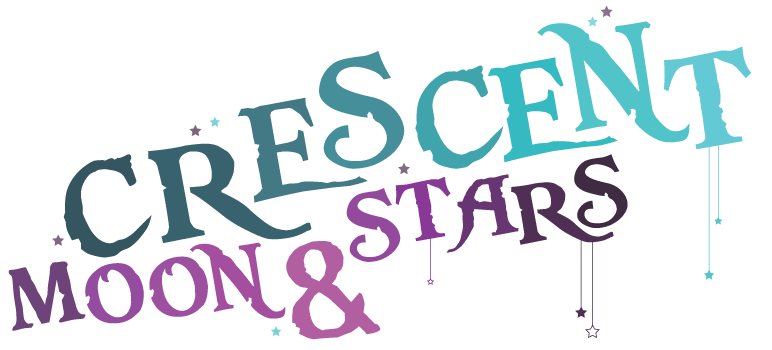 1) Read 5 books1   2  3  4  52) Make your own bookmarks – the possibilities are endless3) Make a paper/felt flower4) Research a skill you are interested in learning5) Buy a new summer towel you love6) Visit a park (bonus if never been or have a picnic)7) Play a card game (Uno, Go Fish, Apples to Apples)8) Water some thirsty plants!9) Create or buy a new summer outfit10) Make silly putty/slime11) Decorate with a Summer theme (signs, hibiscus, pineapples, beach, etc)12) Make or buy a 4th of July decoration13) Don’t forget to hydrate your skin!14) Use sunscreen & make sure you’re stocked15) Make or buy a new hat16) Visit a fountain or water park. Get wet!17) Take a picture of a sunset18) Check out a free or discount movie at the theater19) Buy a new pair of flip-flops to make summer fun easier!20) Eat something off the grill – at home or restaurant21) Make or buy your favorite cool dessert22) Visit a pool23) Make a tye dye shirt24) Fly a kite25) Go to a baseball game (Local Team or Little League!)26) Go Bowling27) Safely play with sparklers (bonus points writing words & taking pics)28) Eat some fruit (bonus points: name all the fruits you can)29) Go putt-putt/mini golf30) Visit the beach31) Make a scrapbook32) Find coloring books/pages & get creative33) Throw a Luau (coconut bras optional, grass skirts encouraged)34) Check out the library for free movies35) Make a summer treasure box & add things. At the end of summer, go through the box36) Do a no-spend week except for essentials (bills, gas for car)37) Visit a U-Pick farm38) Name all the berries you can think of (bonus points making a dessert)39) Check out some Diy/Summer Life Hacks40) Make or buy a candle/wax melt/spray in a fun and/or relaxing summer scent41) Visit the mountains42) Play a Boardgame (Monopoly, Sorry, Life, Candyland, Battleship43) Find a new summer color – outfit, makeup, etc - wear it often!44) Deep clean the shower – it’s hot outside so more shower taking!45) Check out the library for books and for special programs46) Hit up Redbox – sign up & get a free movie code!47) Visit an aquarium48) Make S’mores -indoors or outdoors49) Have a water balloon fight50) Play with bubbles (bonus if make own or add glow sticks)51) Make a salad and/or make veggie pasta/noodles52) Make your own popsicles- be creative53) Visit a Farmer’s Market54) Visit a flea market/thrift store/antique store/yard sale55) Take stress out on a piñata56) Make lemonade (scratch, mix or squirts) Make new flavors!57) Play with sidewalk chalk (bonus: leave kind message for strangers)58) Go stargazing/watch meteor shower59) Send a letter or post card for a reason or just because60) Visit a local/historical landmark61) Leave hidden messages in adult & kid books at the store or library62) Declutter your inbox – delete old mail or hit that unsubscribe button63) Play cornhole or some other outdoor game64) Make a dream catcher (you pick the size!)65) Safely watch a Thunderstorm66) Make rock candy67) Make your own flower crown (#NoFilterNeeded)68) Watch a sunrise69) Make or help out Blessing Boxes70) Make & give out Blessing Bags71) Watch heat lightning72) Make No Bake Cookies (too hot for that oven!)73) Check with your favorite charities & see if they have a wish list/donate74) Go digging for worms in a “Dirt” Dessert cup75) Put stray carts in their outdoor holders – the store worker will appreciate it!76) Watch a moonrise77) Take a pic in front of a funny or interesting sign78) Discover city art: parks, sculptures, buildings, painted art)79) Find new songs on YouTube, Spotify, Pandora, IHeartRadio or Sirius XM80) Make foil dinners (still too hot for that oven!)81) Read 15-30 mins per day82) Take a walk outdoors: look at green things are, listen to the sounds83) Learn the signs of heat exhaustion & heat stroke84) Make a type of accessory – necklace, bracelet, headband, etc85) Make art with markers & rubbing alcohol86) Play Bingo (at home or at a Bingo Hall)87) Make a summertime scrub88) Put up glow in the dark stars & camp indoors under the stars (bonus if make tissue fire & log toilet/paper towel roll campfire)89) Buy a bug catcher to observe bugs safely. Make sure to let them go afterwards90) Find or make your own [photo] scavenger hunt91) Make a dinner with as many local ingredients as you can (hint hint Farmer’s market)92) Play with Henna – get creative!93) Learn First Aid & Cpr94) Host a Hulu Hoop contest (bonus: get strangers to play along)95) Pick up 1 piece of trash + 1 recyclable each day96) Put coins in expired & about to expire parking meters97) Moon bathe under a full moon – appreciate how much light it gives98) Choose 2 places to visit each month & go have fun!99) Use the Crockpot/Instant Pot instead of the oven to keep cool100) Host an End of Summer Party